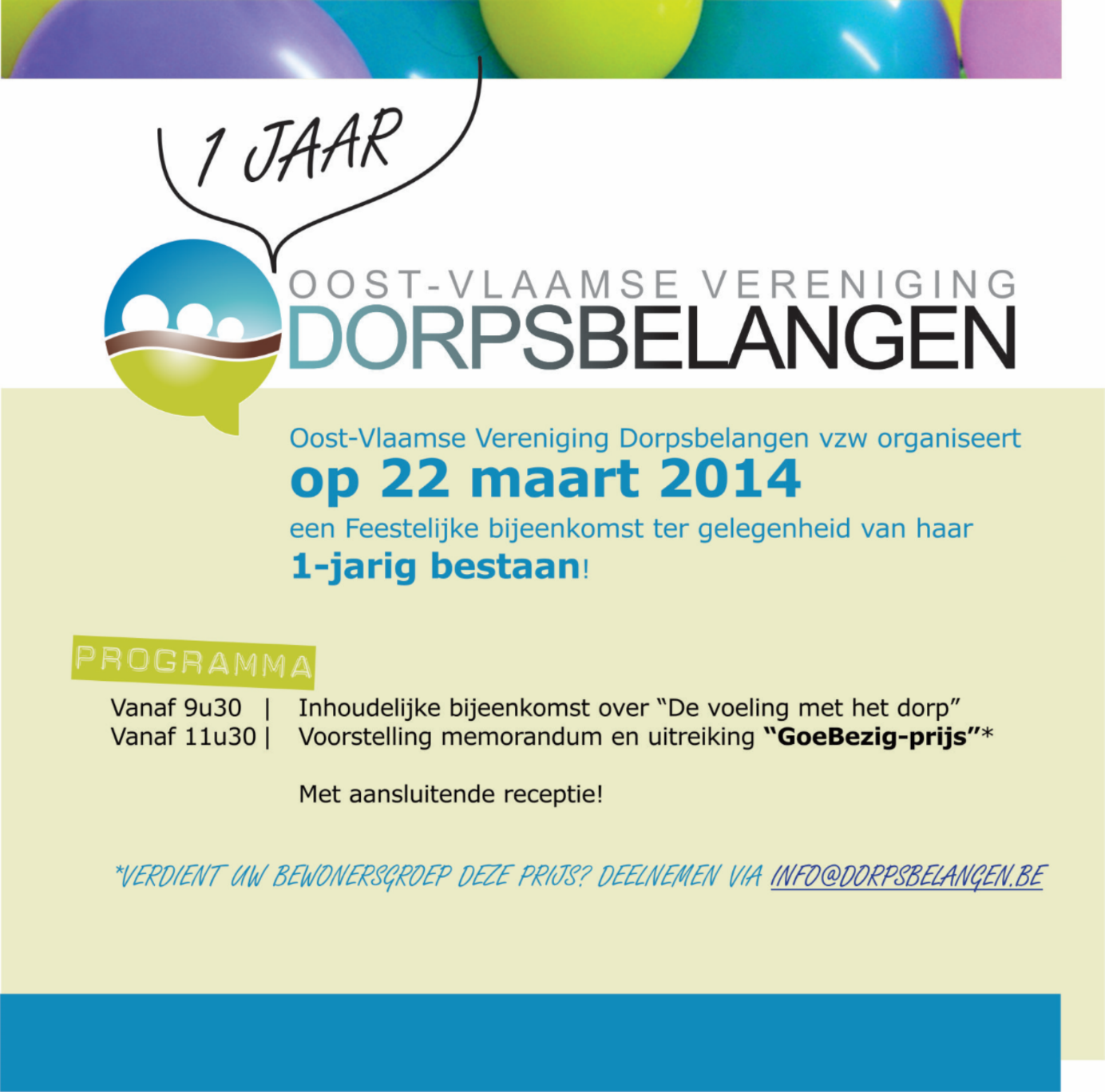 Win met uw gemeentebestuur de “GoeBezig-prijs”!Organisatie:Deze wedstrijd gaat uit van de Oost-Vlaamse Vereniging Dorpsbelangen vzw met de steun van de Vlaamse overheid, de Provinciale Landbouwkamer, SOM vzw en de Koning Boudewijnstichting.Doelstelling:Met de uitreiking van de “GoeBezig-prijs” voor lokale besturen, wenst de Oost-Vlaamse Vereniging Dorpsbelangen vzw de ondersteuning van bewonersgroepen uit landelijk gebied bij het lokaal bestuur te stimuleren. De prijs is een waardering voor besturen die de meerwaarde inzien van een beleid waarvan inspraak en participatie deel uitmaken. De “GoeBezig-prijs” gaat naar een lokaal bestuur dat vernieuwende participatie-initiatieven opzet, een inspiratie is voor andere gemeenten en de kracht van inspraak van de plattelandsbewoner uitstraalt of uitdraagt.Deelnemingsvoorwaarden:Oost-Vlaamse lokale besturen, zowel gemeente- als stadsbesturen met landelijk gebied, kunnen deelnemen.Bezorg het wedstrijdformulier aan de Oost-Vlaamse Vereniging Dorpsbelangen vzw vóór 7 maart via info@dorpsbelangen.be!Reglement:Omschrijf binnen maximum 20 regels hoe bewoners(groep)-vriendelijk uw gemeente- of stadsbestuur is. Maak daarbij gebruik van volgende vragen:Welke initiatieven garanderen participatie en inspraak van plattelandsbewoners binnen uw beleid?Zijn er binnen uw gemeente bewonersgroepen/initiatieven in landelijk gebied actief ?Op welke manier worden zij door u ondersteund? Stimuleert u de oprichting van bewonersgroepen op het platteland? Gebruik lettertype VERDANA, tekengrootte 9.Indien u deelneemt aan deze wedstrijd, zorg er dan voor dat iemand van uw gemeente- of stadsbestuur aanwezig kan zijn op 22 maart tussen 11u30 en 13u.SelectieDe jury maakt eerst een preselectie op basis van de deelnemersvoorwaarden. Na deze preselectie volgt een kwalitatieve beoordeling. De jury behoudt hier het recht te kiezen om genomineerden aan te stellen of een uiteindelijke winnaar aan te duiden. Indien de jury kiest besturen te nomineren, zullen deze bekend worden gemaakt. Tijdens de publieke prijsuitreiking wordt de uiteindelijke winnaar bekend gemaakt. Ook op de website en in de media zal hierover een artikel verschijnen.Prijsuitreiking:De uitreiking vindt plaats op 22 maart 2014 tijdens de feestelijke bijeenkomst ter gelegenheid van het 1-jarig bestaan van de Oost-Vlaamse Vereniging Dorpsbelangen vzw. De jury behoudt zich het recht voor om de prijs voor te behouden aan een andere kandidaat, indien de uiteindelijke winnaar, om welke reden ook, de prijs niet persoonlijk kan komen aannemen.Meer info?Oost-Vlaamse Vereniging Dorpsbelangen vzwEllen Van BasselaereMoeie 16a9900 Eeklo09 376 71 05ellen.van.basselaere@dorpsbelangen.beWedstrijdformulier “GoeBezig-prijs” voor lokale besturen.Gemeente:Contactpersoon:Contactgegevens:Aanwezig 22 maart:Omschrijving: (max. 20 regels)Veel succes!